To:  (insert name of business/organization you are asking for help from here.)					           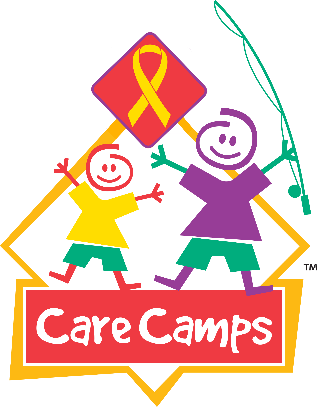 From:  (Insert your business, individual, or organization name here)Dear (insert name of individual in charge, if known, or company name here)    					Would you like to make a difference in the life of a child dealing with cancer?  We are hosting a fundraiser to help kids in our area and their families who are impacted by cancer to make sure they get the chance to do some healing outside of a hospital.  We are asking you to partner with us to bring hope and healing to a child dealing with this terrible disease.What we are raising money for: Care Camps is a national non-profit organization that funds specialized medically-supervised summer camps where kids battling cancer and their families can experience the healing of the outdoors.  While at camp, these precious kids find joy and happiness again, and are able to be with other kids who understand exactly what they are going through.  We support this charity specifically because it benefits the entire family and provides these kids with a chance to have some fun while also building life-long friendships that help them get through the hardest times.  With your help, we can make sure these kids can do some healing outside the walls of a hospital.Information about the fundraiser:(insert information on the type of fundraiser, and how you will be raising the funds.)What we are asking from you:We are asking for (insert what specific kind of donation or support you are requesting…financial gift or sponsorship, donated items for raffle, free advertising, etc.) and name of fundraiser here. What you get out of the deal:Your business would be recognized in the following ways: (Insert information here on how they will be recognized for the donation.  Examples for major sponsorships or cash donations would include things like: recognition as a partner on this event on all posters/fliers, thank you post on your business and personal social media channels, the opportunity to attend the event and take photos for the business’s own social media posts or stories to promote goodwill with the community, etc.  If they donate an item for a silent auction, the business name would be displayed in front of the item.)Most importantly, at the end of the year we can proudly stand together and know that we have impacted these children’s lives forever.Kids with cancer and their families deal with so much.  Your partnership would help make sure these kids have an opportunity to forget about the chemo, the needles, and all the hard stuff that comes with cancer…and just be a kid again.  Will you join us and make a donation for this event? Thank you for your consideration and hope you will join us to elevate this important mission.  (Include signature here and attach business card or leave contact info.)For more information, visit www.carecamps.org.